wtorek, 19 maja 2020                 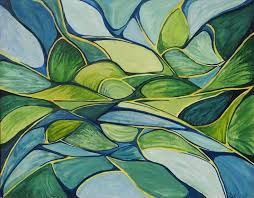 Temat: Sztuka współczesnaDzisiaj na zajęciach dowiecie się czym jest sztuka współczesna. Poznacie nietypowe sposoby uprawiania sztuki. Zaprojektujecie i opiszecie swój własny projekt rzeźby z materiałów ekologicznych. Pytania kluczoweNa czym polega nietypowe uprawianie sztuki?Co to są materiały ekologiczne?W jakich sytuacjach życiowych przydaje się znajomość liczb w zakresie 10.000.Edukacja polonistycznaCzym jest sztuka współczesna?Sztuka współczesna to taka, która powstaje obecnie – w czasach, w których żyjemy.  Cechy sztuki współczesnej to:  oryginalność, nowoczesność, dekoracyjność, różnorodność oraz asymetryczność. W dziełach sztuki współczesnej dostrzec można przepych oraz skłonność do eksperymentowania.Przykłady dzieł sztuki ( nie tylko współczesnej): obrazy, plakaty, rzeźby, meble, mała architektura, przedmioty użytkowe., podłogi,stropy, obiekty budowlane. 1. Przeczytaj informacje na temat budynku Zachęty w Warszawie. Wymień dzieła sztuki, które można tam obejrzeć ( pod. pol. str. 48-49).2. Narysuj na kartce z bloku projekt rzeźby, która będzie wykonana z materiałów ekologicznych- materiały ekologiczne to odpady, opakowania po słodyczach, chipsach, skrawki tekstylne, patyczki od lodów, karton kolorowy i inne.3. Opisz projekt rzeźby, odpowiadając na pytania (ćw. pol. -społ. str. 13). Edukacja matematycznaLiczymy w zakresie 1000, pisanie i czytanie liczb w zakresie 10 000, zapisywanie liczb na osi liczbowej( ćw. mat- społ. str.57). Rozwiąż zadania ( pod. mat- przyr. str. 53, zad.2 i 3). Naucz się piosenki ,, Kolorowe obrazki”. Kliknij w podany link , wybierz płytę muzyczną 2 i poszukaj piosenki nr 11. https://www.mac.pl/piosenki/piosenki-otoja    „Kolorowe obrazki”                  1. Mały domek, płot i ścieżka.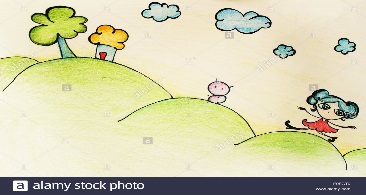 Buda, w której Azor mieszka.Stare drzewo, obok ławka.A przed domem kwiatki, trawka.Ref.: Kredki weź i maluj, maluj.Na obrazkach świat wyczaruj.Świat wesoły, całkiem nowy,Kolorowy zawrót głowy.2. Biała kartka, pracy tyle!Najpierw pszczoły i motyle.Potem świerszcze, mrówki, bąki.Jeszcze mlecze, maki, dzwonki. zawrót głowy.Życzę Wam miłej pracy, wychowawca Bogumiła Szymczak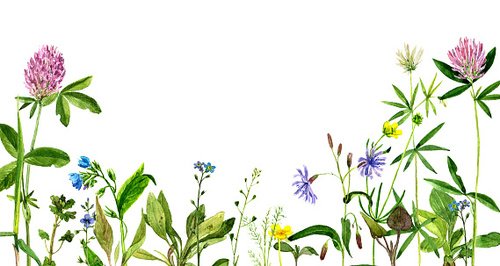 Zadanie Pani Marzeny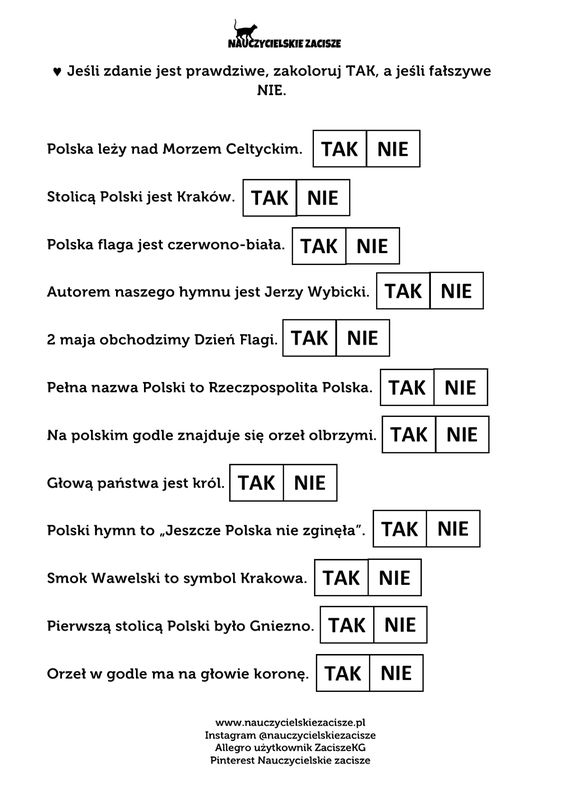 